LithiumPracovní list je určen pro studenty středních škol a jeho cílem je seznámit se s lithiem a jeho vlastnostmi.Lehoučké lithium_____________________________________________________Proč se lithium nevyskytuje v přírodě v elementární podobě?………………………………………………………………………………………………………………………………………………………………………………………………………………………………………………………………………………………………………………………………………………………Určete pravdivost výroků: Kolik elektronů má ve valenční sféře elektronového obalu kation lithný?023Napište alespoň tři vlastnosti lithia:………………………………………………………………………………………………………………………………………………………………………………………………………………………………………………………………………………………………………………………………………………………Doplňte pravou strany rovnice reakce lithia s vodou a rovnici vyčíslete:	Li 	+ 	H2O	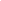 Co jsem se touto aktivitou naučil(a):………………………………………………………………………………………………………………………………………………………………………………………………………………………………………………………………………………………………………………………………………………………………………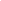 ANONELithium se vyskytuje ve varném skle či keramice.Lithium má nejvyšší hustotu ze všech kovů.Lithium je nereaktivní kovový prvek.Lithium se vyskytuje v bateriích.